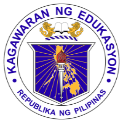 	GRADES 1 to 12	DAILY LESSON LOGSchool:Grade Level:IV	GRADES 1 to 12	DAILY LESSON LOGTeacher:File created by Sir BIENVINIDO C. CRUZ JRLearning Area:FILIPINO	GRADES 1 to 12	DAILY LESSON LOGTeaching Dates and Time:MARCH 9 – 13, 2020 (WEEK 8)Quarter:4th QUARTERMONDAYTUESDAYWEDNESDAYTHURSDAYFRIDAYI.LAYUNINPamantayang PangnilalamanNaipamamalas ang kakayahan sa mapanuring pakikinig at pagunawa sa napakinggan.Naipamamalas ang kakayahan at tatas sa pagsasalita at pagpapahayag ng sariling ideya, kaisipan, karanasan at damdamin.Naisasagawa ang mapanuring pagbasa sa iba’t ibang uri ng teksto at napalalawak ang talasalitaan.Naipamamalas ang iba’t ibang kasanayan upang maunawaan ang iba’t ibang teksto.Napauunlad ang kasanayan sa pagsulat ng iba’t ibang uri ng sulatin.Naipamamalas ang kakayahan sa mapanuring panood ng iba’t ibang uri ng media.Naipamamalas ang pagpapahalaga at kasanayan sa paggamit ng wika sa komunikasyon at pagbasa ng iba’t ibang uri ng panitikan.Naipamamalas ang kakayahan sa mapanuring pakikinig at pagunawa sa napakinggan.Naipamamalas ang kakayahan at tatas sa pagsasalita at pagpapahayag ng sariling ideya, kaisipan, karanasan at damdamin.Naisasagawa ang mapanuring pagbasa sa iba’t ibang uri ng teksto at napalalawak ang talasalitaan.Naipamamalas ang iba’t ibang kasanayan upang maunawaan ang iba’t ibang teksto.Napauunlad ang kasanayan sa pagsulat ng iba’t ibang uri ng sulatin.Naipamamalas ang kakayahan sa mapanuring panood ng iba’t ibang uri ng media.Naipamamalas ang pagpapahalaga at kasanayan sa paggamit ng wika sa komunikasyon at pagbasa ng iba’t ibang uri ng panitikan.Naipamamalas ang kakayahan sa mapanuring pakikinig at pagunawa sa napakinggan.Naipamamalas ang kakayahan at tatas sa pagsasalita at pagpapahayag ng sariling ideya, kaisipan, karanasan at damdamin.Naisasagawa ang mapanuring pagbasa sa iba’t ibang uri ng teksto at napalalawak ang talasalitaan.Naipamamalas ang iba’t ibang kasanayan upang maunawaan ang iba’t ibang teksto.Napauunlad ang kasanayan sa pagsulat ng iba’t ibang uri ng sulatin.Naipamamalas ang kakayahan sa mapanuring panood ng iba’t ibang uri ng media.Naipamamalas ang pagpapahalaga at kasanayan sa paggamit ng wika sa komunikasyon at pagbasa ng iba’t ibang uri ng panitikan.Naipamamalas ang kakayahan sa mapanuring pakikinig at pagunawa sa napakinggan.Naipamamalas ang kakayahan at tatas sa pagsasalita at pagpapahayag ng sariling ideya, kaisipan, karanasan at damdamin.Naisasagawa ang mapanuring pagbasa sa iba’t ibang uri ng teksto at napalalawak ang talasalitaan.Naipamamalas ang iba’t ibang kasanayan upang maunawaan ang iba’t ibang teksto.Napauunlad ang kasanayan sa pagsulat ng iba’t ibang uri ng sulatin.Naipamamalas ang kakayahan sa mapanuring panood ng iba’t ibang uri ng media.Naipamamalas ang pagpapahalaga at kasanayan sa paggamit ng wika sa komunikasyon at pagbasa ng iba’t ibang uri ng panitikan.Naipamamalas ang kakayahan sa mapanuring pakikinig at pagunawa sa napakinggan.Naipamamalas ang kakayahan at tatas sa pagsasalita at pagpapahayag ng sariling ideya, kaisipan, karanasan at damdamin.Naisasagawa ang mapanuring pagbasa sa iba’t ibang uri ng teksto at napalalawak ang talasalitaan.Naipamamalas ang iba’t ibang kasanayan upang maunawaan ang iba’t ibang teksto.Napauunlad ang kasanayan sa pagsulat ng iba’t ibang uri ng sulatin.Naipamamalas ang kakayahan sa mapanuring panood ng iba’t ibang uri ng media.Naipamamalas ang pagpapahalaga at kasanayan sa paggamit ng wika sa komunikasyon at pagbasa ng iba’t ibang uri ng panitikan.Pamantayan sa PagganapNakapagtatala ng impormasyong napakinggan upang makabuo ng balangkas at makasulat ng buod o lagom.Nakapagsasagawa ng radio broadcast/teleradyo.Nakapagbubuod ng binasang teksto.Nagagamit ang pahayagan sa pagkalap ng impormasyon.Nakasusulat ng ulat tungkol sa binasa o napakinggan.Nakabubuo ng sariling patalatastas.Napapahalagan ang wika at panitikan sa pamamagitan ng pagsali sa usapan at talakayan, paghiram sa aklatan pagkukuwento , pagsulat ng tula at kuwento.Nakapagtatala ng impormasyong napakinggan upang makabuo ng balangkas at makasulat ng buod o lagom.Nakapagsasagawa ng radio broadcast/teleradyo.Nakapagbubuod ng binasang teksto.Nagagamit ang pahayagan sa pagkalap ng impormasyon.Nakasusulat ng ulat tungkol sa binasa o napakinggan.Nakabubuo ng sariling patalatastas.Napapahalagan ang wika at panitikan sa pamamagitan ng pagsali sa usapan at talakayan, paghiram sa aklatan pagkukuwento , pagsulat ng tula at kuwento.Nakapagtatala ng impormasyong napakinggan upang makabuo ng balangkas at makasulat ng buod o lagom.Nakapagsasagawa ng radio broadcast/teleradyo.Nakapagbubuod ng binasang teksto.Nagagamit ang pahayagan sa pagkalap ng impormasyon.Nakasusulat ng ulat tungkol sa binasa o napakinggan.Nakabubuo ng sariling patalatastas.Napapahalagan ang wika at panitikan sa pamamagitan ng pagsali sa usapan at talakayan, paghiram sa aklatan pagkukuwento , pagsulat ng tula at kuwento.Nakapagtatala ng impormasyong napakinggan upang makabuo ng balangkas at makasulat ng buod o lagom.Nakapagsasagawa ng radio broadcast/teleradyo.Nakapagbubuod ng binasang teksto.Nagagamit ang pahayagan sa pagkalap ng impormasyon.Nakasusulat ng ulat tungkol sa binasa o napakinggan.Nakabubuo ng sariling patalatastas.Napapahalagan ang wika at panitikan sa pamamagitan ng pagsali sa usapan at talakayan, paghiram sa aklatan pagkukuwento , pagsulat ng tula at kuwento.Nakapagtatala ng impormasyong napakinggan upang makabuo ng balangkas at makasulat ng buod o lagom.Nakapagsasagawa ng radio broadcast/teleradyo.Nakapagbubuod ng binasang teksto.Nagagamit ang pahayagan sa pagkalap ng impormasyon.Nakasusulat ng ulat tungkol sa binasa o napakinggan.Nakabubuo ng sariling patalatastas.Napapahalagan ang wika at panitikan sa pamamagitan ng pagsali sa usapan at talakayan, paghiram sa aklatan pagkukuwento , pagsulat ng tula at kuwento.Mga Kasanayan sa Pagkatuto( Isulat ang code sa bawat kasanayan)F4PB-IVg-i-6.1Nasasabi ang sanhi at bunga ng mga pangyayariF4PB-IVg-i-6.1Nasasabi ang bunga at pangyayari ng nabasang teksto    F4-IVh-2.1Nakasusunod sa nakasulat na panuto.F4PD-IV-g-i-9Nakapaghahambing ng iba’t ibang patalastas na napanoodNasusunod ang mga nakalimbag na panutoNILALAMAN     ( Subject Matter)Pagsasabi ng sanhi at bunga ng mga pangyayariPagsasabi ng bunga at pangyayari ng nabasang tekstoPagsunod sa nakasulat na panuto.Paghahambing ng iba’t ibang patalastas na napanoodPagsunod sa panutoKAGAMITANG PANTUROSanggunianMga pahina sa Gabay sa Pagtuturo300301301-302302-303Mga pahina sa Kagamitang Pang Mag-Aaral183-185186-188188Mga pahina sa TeksbukKaragdagang kagamitan mula sa  LRDMS5.    Iba pang Kagamitang PanturoPower point PresentationPower point PresentationPower point PresentationPower point  PresentationPower point PresentationIV.PAMAMARAANBalik –aral sa nakaraang Aralin o pasimula sa bagong aralin( Drill/Review/ Unlocking of         difficulties)PagbabaybayPaunang pagsusulitPaghawan ng BalakidIpagawa ang Tuklasin Mo B, KM, p. 183.Tumawag ng ilang mag-aaral upang magbahaging kanilang sagot.PagbabaybayPagtuturo ng mga salitaItanong:Ano ang naimbento ni Faundo?Ipaguhit ito sa mga mag-aaral.PagbabaybayMuling PagsusulitIdikta ang sampung salitang nililinang salinggong ito.PagbabaybayPagtuturong muli ng mga salitaIpagamit ang mga bagong salita sa sariling pangungusapmatapos matalakay ang kahuluganng bawat isa.Balik-aralItanong:Ano ang kahalagahan ng pagsunod sa mganakasulat na panuto?   PagbabaybayPaghahabi sa layunin ng aralin (Motivation)Pagganyak Itanong:Ano-ano ang imbensiyon ng mga Pilipino nanatutuhan mo sa mga nagdaang aralin?Ano kaya ang kanilang inspirasyon sa kanilangimbensiyon?Pagganyak Pagganyak   Maghanda ng isang tugtog na mabilis.Sabihin sa klase na habang tinugtog anginihandang musika, may isang mag-aaral namagsisilbing “it.” Gagayahin ng ibang magaaralang lahat ng kaniyang gagawin. Anghindi makasusunod ang magiging “it.”Pagganyak Pag- uugnay ng mga halimbawa sa bagong aralin     ( Presentation)Pangganyak na TanongAno ang kinalaman ng kidlat sa imbensiyon ngPilipinong Imbentor na nagwagi sa paligsahan?Pangganyak na Tanong Original File Submitted and Formatted by DepEd Club Member - visit depedclub.com for more Pangganyak na Tanong Pangganyak na TanongKung NatutuhanPagtatalakay ng bagong konsepto at paglalahad ng bagong kasanayan No I        (Modeling) Gawin Natin  Ipabasa ang teksto sa Basahin Mo, KM, p. 184- 185.Itanong:Sino ang kinilalang mag-aaral na imbentor?Ilarawan ang mag-aaral na imbentor.Ano ang kaniyang naimbento?Bakit niya ito naimbento?Ano ang konseptong kaniyang pinagbatayanng kaniyang imbensiyon?Ano ang mangyayari kung gagamitin angbagong imbensiyon na ito?Ipabasa ang sagot sa bawat hanay.Itanong:Ano ang ipinahihiwatig ng unang hanay?Ikatlong hanay?Alin sa mga ito ang nagsasabi ng sanhi?Bunga? Gawin Natin    Itanong:Ano ang sanhi ng pagkakaimbento ngthermoelectric generator?Ano ang ibubunga kung gagamitin ito ngmarami?Ano ang pagkakaiba ng sanhi? Bunga?Ano ang kaugnayan ng dalawang ito? Gawin Natin    Pangkatin ang klase.Ipagawa ang isang pagsasanay na ginagawasa asignaturang PE.Itanong:Nakasunod ba ang lahat?Bakit ka nakasunod?Bakit hindi ka nakasunod?Ano ang dapat tandaan upang makasunodnang wasto sa mga nakasulat na panuto?Gawin Natin    Pangkatin ang klase.Papaghandain ang bawat pangkat ng isang patalastastungkol sa isang imbensiyon na naisgawain ng isang kapangkat. Ipagpalagay nanagawa na niya ito.Matapos ang inilaang oras, tawagin ang bawatpangkat upang ipakita ang kanilang inihandangpatalastas.Pag-usapan ang mga nakita sa ginawangpatalastas.Itanong:Ano ang masasabi mo sa unang patalastas?Ikalawa?Gawin ito hanggang sa matapos ang lahat ngnakitang patalastas.Kung Hindi NatutuhanPagtatalakay ng bagong konsepto at paglalahad ng bagong kasanayan No. 2.        ( Guided Practice)Gawin NinyoGawin NinyoPasagutan ang Pagyamanin Natin GawinNinyo B, KM, p. 186.Gawin NinyoPangkatin ang klase.Ipasa ang isang bolang binalutan ng mgapapel na may nakasulat na panuto.Sa paghinto ng musika, ang sinumangmay hawak ng bola ang magsasagawa ngpanutong nakasulat sa papel na tatanggalinniya sa bolang hawak.Gawin ito hanggang sa matapos ang lahat nginihandang panutoGawin NinyoPaglilinang sa Kabihasan  (Tungo sa  Formative Assessment )    ( Independent Practice )Gawin MoGawin MoIpagagawa ang Pagyamanin Natin Gawin MoC, KM, p. 188Gawin MoIpabasa at ipagawa:Gumawa ng name tag para sa imbensiyongiyong gagawainGawin MoUmisip ng dalawang patalastas na naiibiganmo. Paghambingin ang mga ito sa pamamagitanng isang Venn diagram.Paglalapat ng aralin sa pang araw araw na buhay       ( Application/Valuing)  PagsasapusoItanong:Paano mo pahahalagahan ang mga imbensiyonng Pilipino?Pagsasapuso PagsasapusoIpagawa Isapuso Mo A, KM p.188.PagsasapusoPaglalahat ng Aralin        ( Generalization)Paglalahat Paglalahat Paglalahat Itanong:Ano ang natutuhan mo sa aralin?PaglalahatPangkatang GawainPanlingguhang GawainBumuo ng isang simpleng bagay na mula sa mga patapong gamit at ibigay angpamamaraan kung paano ito gagawin.Pagtataya ng AralinPagtataposSubukin Natin Subukin Natin PagtataposGumawa ng isang poster tungkol sa wastongpangangasiwa ng basura.Karagdagang gawain para sa takdang aralin                 ( Assignment) Gawaing PantahananUmpisahan ang maayos na pangangasiwa sasariling tahanan. Makaraan ang isang linggo,sumulat ng isang talatang nagbabalita tungkoldito.V. MGA TALAVI. PAGNINILAYA. Bilang ng mag-aaral na nakakuha ng 80% sa pagtataya.B. Bilang ng mga-aaral na nangangailangan ng iba pang gawain para sa remediationC. Nakatulong ba ang remediation? Bilang ng mag-aaral na nakaunawa sa aralin.D. Bilang ng mga mag-aaral na magpapatuloy sa remediationE. Alin sa mga istratehiyang pagtuturo ang nakatulong ng lubos? Paano ito nakatulong?Stratehiyang dapat gamitin:__Koaborasyon__Pangkatang Gawain__ANA / KWL__Fishbone Planner__Sanhi at Bunga__Paint Me A Picture__Event Map__Decision Chart__Data Retrieval Chart__I –Search__DiscussionStratehiyang dapat gamitin:__Koaborasyon__Pangkatang Gawain__ANA / KWL__Fishbone Planner__Sanhi at Bunga__Paint Me A Picture__Event Map__Decision Chart__Data Retrieval Chart__I –Search__DiscussionStratehiyang dapat gamitin:__Koaborasyon__Pangkatang Gawain__ANA / KWL__Fishbone Planner__Sanhi at Bunga__Paint Me A Picture__Event Map__Decision Chart__Data Retrieval Chart__I –Search__DiscussionStratehiyang dapat gamitin:__Koaborasyon__Pangkatang Gawain__ANA / KWL__Fishbone Planner__Sanhi at Bunga__Paint Me A Picture__Event Map__Decision Chart__Data Retrieval Chart__I –Search__DiscussionStratehiyang dapat gamitin:__Koaborasyon__Pangkatang Gawain__ANA / KWL__Fishbone Planner__Sanhi at Bunga__Paint Me A Picture__Event Map__Decision Chart__Data Retrieval Chart__I –Search__DiscussionF. Anong suliranin ang aking naranasan na nasolusyunan sa tulong ng aking punungguro at superbisor?Mga Suliraning aking naranasan:__Kakulangan sa makabagong kagamitang panturo.__Di-magandang pag-uugali ng mga bata.__Mapanupil/mapang-aping mga bata__Kakulangan sa Kahandaan ng mga bata lalo na sa pagbabasa.__Kakulangan ng guro sa kaalaman ng makabagong teknolohiya__Kamalayang makadayuhanMga Suliraning aking naranasan:__Kakulangan sa makabagong kagamitang panturo.__Di-magandang pag-uugali ng mga bata.__Mapanupil/mapang-aping mga bata__Kakulangan sa Kahandaan ng mga bata lalo na sa pagbabasa.__Kakulangan ng guro sa kaalaman ng makabagong teknolohiya__Kamalayang makadayuhanMga Suliraning aking naranasan:__Kakulangan sa makabagong kagamitang panturo.__Di-magandang pag-uugali ng mga bata.__Mapanupil/mapang-aping mga bata__Kakulangan sa Kahandaan ng mga bata lalo na sa pagbabasa.__Kakulangan ng guro sa kaalaman ng makabagong teknolohiya__Kamalayang makadayuhanMga Suliraning aking naranasan:__Kakulangan sa makabagong kagamitang panturo.__Di-magandang pag-uugali ng mga bata.__Mapanupil/mapang-aping mga bata__Kakulangan sa Kahandaan ng mga bata lalo na sa pagbabasa.__Kakulangan ng guro sa kaalaman ng makabagong teknolohiya__Kamalayang makadayuhanMga Suliraning aking naranasan:__Kakulangan sa makabagong kagamitang panturo.__Di-magandang pag-uugali ng mga bata.__Mapanupil/mapang-aping mga bata__Kakulangan sa Kahandaan ng mga bata lalo na sa pagbabasa.__Kakulangan ng guro sa kaalaman ng makabagong teknolohiya__Kamalayang makadayuhanG. Anong kagamitan ang aking nadibuho na nais kong ibahagi sa mga kapwa ko guro?__Pagpapanuod ng video presentation__Paggamit ng Big Book__Community Language Learning__Ang “Suggestopedia”__ Ang pagkatutong Task Based__Instraksyunal na material__Pagpapanuod ng video presentation__Paggamit ng Big Book__Community Language Learning__Ang “Suggestopedia”__ Ang pagkatutong Task Based__Instraksyunal na material__Pagpapanuod ng video presentation__Paggamit ng Big Book__Community Language Learning__Ang “Suggestopedia”__ Ang pagkatutong Task Based__Instraksyunal na material__Pagpapanuod ng video presentation__Paggamit ng Big Book__Community Language Learning__Ang “Suggestopedia”__ Ang pagkatutong Task Based__Instraksyunal na material__Pagpapanuod ng video presentation__Paggamit ng Big Book__Community Language Learning__Ang “Suggestopedia”__ Ang pagkatutong Task Based__Instraksyunal na material